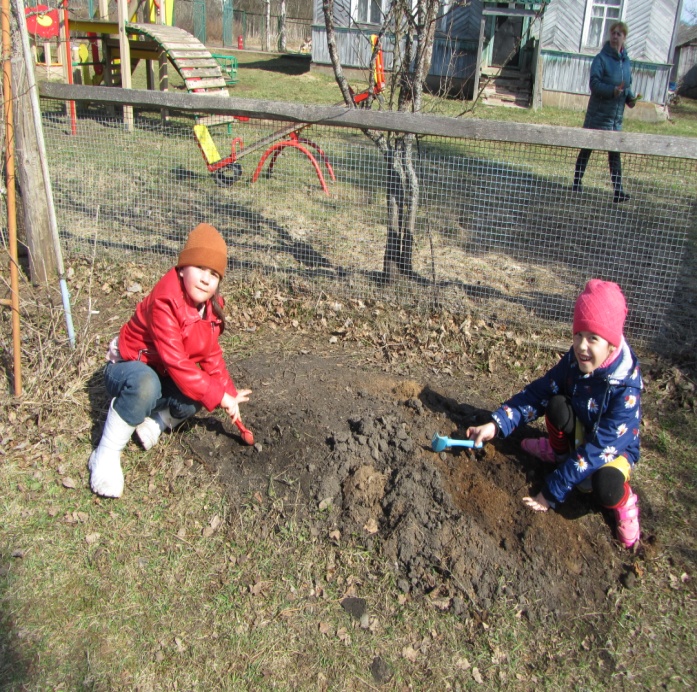 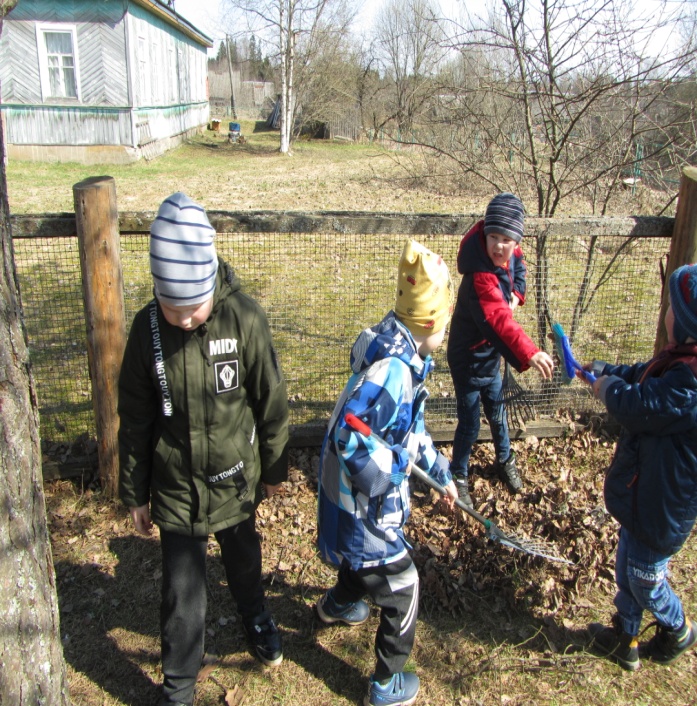 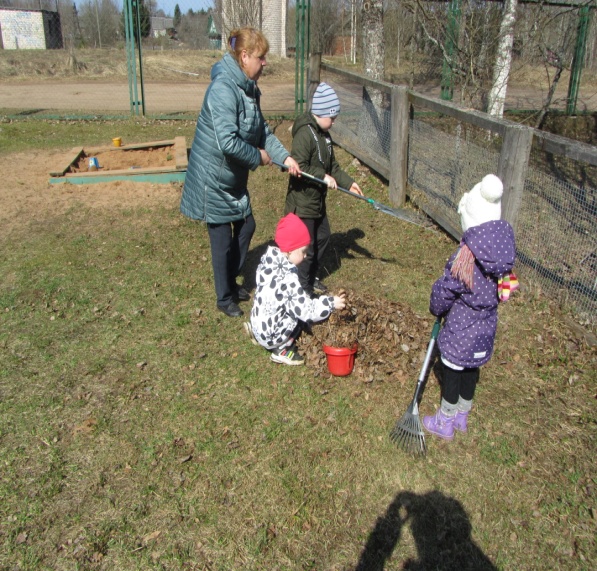                                  Мы устроили субботник —	           Чисто- чисто и красиво:
                                 Нужно мусор убирать!                                                          На участке и вокруг!
                                Не гуляем беззаботно,                                                            Улыбаемся счастливо- 
                                        Всем хватает здесь работы:                                           Нам Порядок лучший друг!!!
                                  Надо чистить и копать.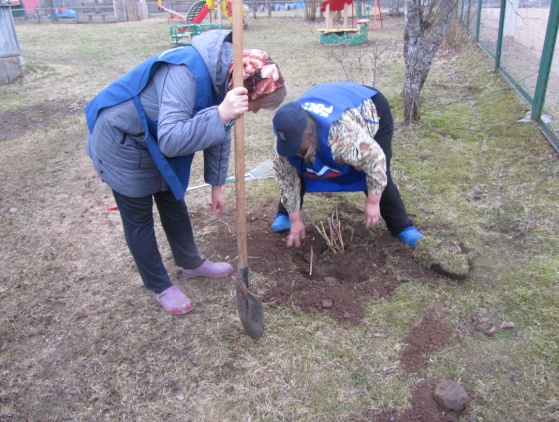 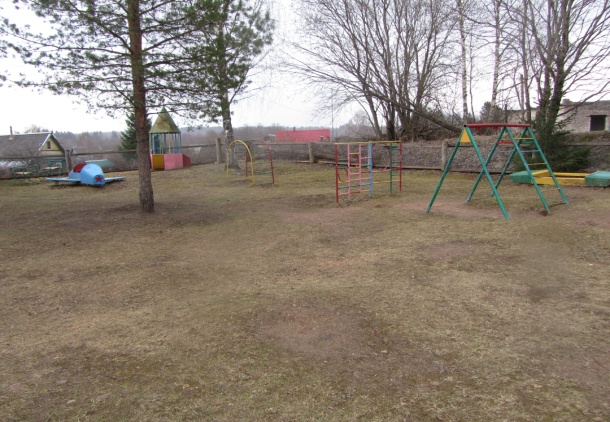 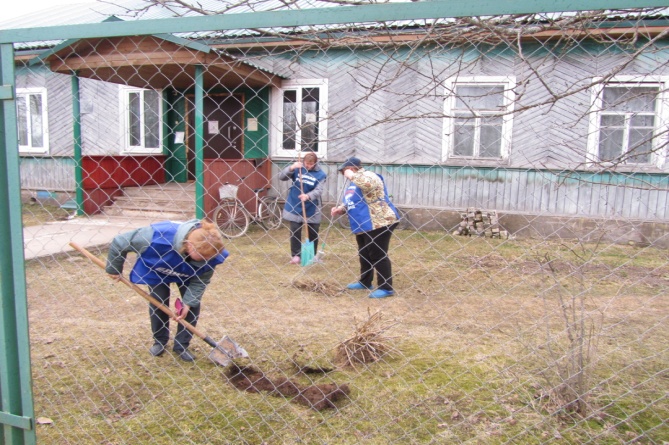 